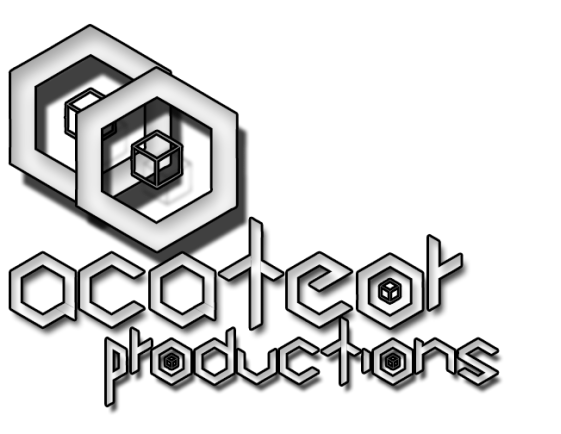 Course Handbook & WalkthroughMaschine MK2 FundamentalsFebruary 2017Liam ChaytorAcateor@live.comwww.Acateor.weebly.com© 2017 ACATEOR PRODUCTIONS ALL RIGHTS RESERVEDCourse OverviewCourse Overview and Contents . . . . . 2Introduction . . . . . 3Course Description and Aims . . . . . 3Hardware Overview . . . . . 4Maschine Overview . . . . . 4Master Volume, Swing and Tempo . . . . . 5Pads, Groups and Transport . . . . . 5Navigation and Functions . . . . . 6Navigating Control Mode . . . . . 6Pad and Transport Functions . . . . .6 - 7Browsing and Loading the Library . . . . . 8Browsing and Loading Sounds/Sample and Instruments . . . . . .8Browsing and Loading Effects . . . . . 8 - 9Recording and Looping . . . . . 10Setting the tempo . . . . . 10Recording a Pattern . . . . . 10Pitching Sounds/Samples for recording . . . . . 10 - 11Quantize and Grid . . . . . 11Recording Automation . . . . . 11Note Repeat and Arpeggiator . . . . . 12Note Repeat . . . . . 12Pitching Note Repeat . . . . . 12Arpeggiator . . . . . 12Manual nd Chord Arpeggiator . . . . . 13Pad Mode and Keyboard Mode . . . . . 14Setting up Keyboard Mode . . . . . 14Setting up the Scale and Chord . . . . . 14Patterns and Scenes . . . . . 15Patterns . . . . . 15Recording Patterns . . . . . 15Scenes . . . . . 15Arranging with Scenes . . . . .16Creating and Navigating Scene Pages . . . . . 16Shortcuts and Workflow . . . . . 17Master Workflow . . . . . 17Pad Workflow . . . . . 17Select, Navigate and Fixed Velocity . . . . . 17Mixing Mode . . . . . 17Shortcut Table . . . . . 18Terminology . . . . . 18IntroductionCourse DescriptionThis course is designed to break a new user into the Native Instruments software and Maschine Hardware. The key points are covering Navigation, Recording/Playback, Loading Sounds and Plug-ins, Understanding Patterns and Scenes, Understanding Keyboard Mode and using shortcuts to enhance workflow.Course AimsWhen learning any new DAW or Instrument, it is important to remember that it is not easy at first. However, through using this guide, the skills you will gain include:Understanding of Native Instruments SoftwareNavigate effectively using the Maschine HardwareUnderstand the key functions of MaschineDevelop an understanding of Patterns and ScenesDevelop a smooth workflow on the Maschine HardwarMaschine Hardware OverviewThe Maschine is split into 4 main categories, Master, Pads, Groups and Transport.  ‘Browse’ is located at the top left of the hardware, alongside the screens. The most top left button in the corner is ‘CONTROL’. ‘CONTROL MODE’ is the home page of Maschine. Below is a labeled diagram of the Maschine MK2, pointing out the main sections and buttons of the hardware. 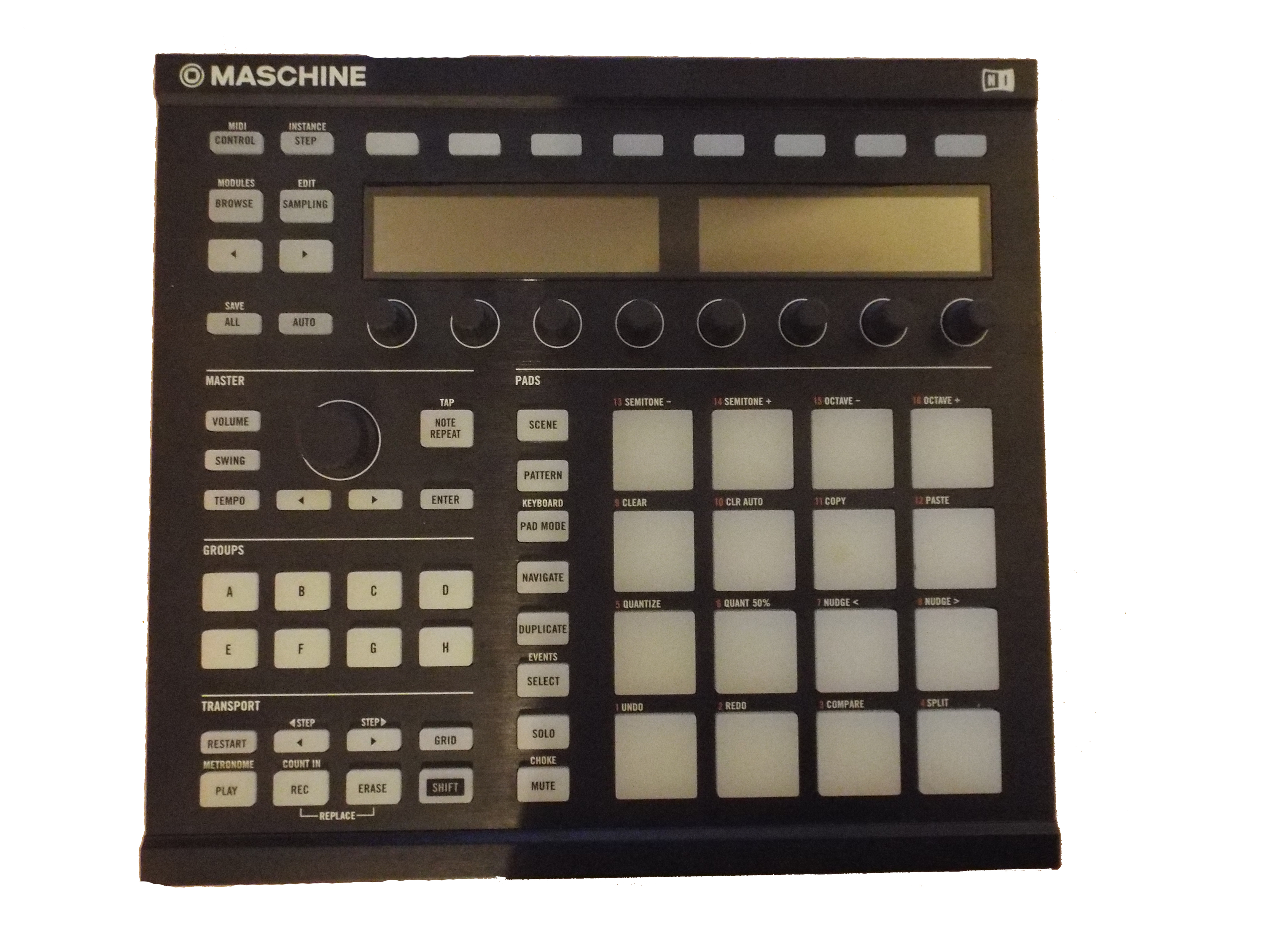 © 2017 ACATEOR PRODUCTIONS ALL RIGHTS RESERVEDMaster The master controls are self-explanatory, controlled by selecting the function and then turning the Master Wheel.Volume is the master volume of the software, and is controlled with the master wheel.Swing refers to how the track plays back. If the track is at 0% swing (deactivated) then it is played back ‘Straight’. If the track is at 100% Swing, the playback will have a curved motion (swinging motion, back and forth) to it.Tempo controls the master tempo, which is the speed of the track. The tempo is measured in Beats per Minute, or, BPM for short.To more finely make adjustments, hold ‘SHIFT’.Note Repeat and Tap will be covered later on in this course. (Page 12)PadsThe Pads are a 4 x 4 midi pad surface. ‘Sounds/Samples’ can be loaded into each individual pad or ‘Groups’ can be loaded (all 16 sounds loaded directly). Along the side of the pads is a column of important functions, which are always used in any creative process on Maschine.GroupsA ‘Group’ holds 16 sounds, which can be played back live from the pads. To switch between groups, simply click it, and 16 new sounds are available.To create a new group, select the ‘white-lit’ group button (white-lit represents empty).To switch groups, simply select the group you would like to switch to, by clicking the button.TransportThe transport bar is where playback, looping and recording are enabled. The ‘SHIFT’ button, functions identically to the ‘Shift’ key of a PC or Laptop Keyboard.Navigation and FunctionsNavigating Control ModeIn ‘Control Mode’, use the white buttons (left screen) to switch between ‘Master, Group or Sound’.  The right screen shows either the ‘CHANNEL’ or ‘PLUG-IN’ (switched using white buttons).  To switch the page view, use the arrows underneath the ’BROWSE’ button to navigate back and forth.In ‘CHANNEL’ use the white buttons to navigate between ‘INPUT, OUTPUT, GROOVE and MACRO’.  In ‘PLUG-IN’ use the white buttons to navigate between different effects and plug-ins. To navigate the plug-in pages, use the arrows under ‘Browse’.Pads FunctionsBelow is a table of some of the buttons and their combinations. These have been filtered down to the most important to know. These functions are mostly used for editing midi information and navigating to the arrangement features of Maschine.Transport FunctionsThe transport holds what you would expect to see in any other DAW. Playback start/stop, record enable and Loop on/off. These shortcuts and buttons will be used no matter the project.Browsing and Loading the LibraryBrowsing and Loading Sounds/Samples and InstrumentsSelect the pad you want to assign a ‘SOUND/SAMPLE’ to by tapping it.Select ‘BROWSE’, use the white navigations buttons above the screen to find ‘SOUND, SAMPLES or INSTRUMENTS’.  (Right Screen)Use the control knob to select ‘PRODUCT’ or ‘TYPE’.Once you have chosen a ‘sound/sample or instrument’, press the white button above ‘LOAD’ to assign it to the pad. (Right Screen)Samples have a ‘PRE-HEAR’ option, assigned to ‘CONTROL KNOB 4’ on the left screen. Pre-hear allows you to hear a snippet of the sample as you browse.Browsing and Loading GroupsSelect the group you want to assign a ‘Kit’ to by pressing it.Select ‘BROWSE’, use the white navigation buttons above the screen to find ‘GROUPS or SAMPLES’.  (Right Screen)Use the control knob to select ‘Product or Type’.Once you have chosen a ‘KIT’, press ‘LOAD’. (Right Screen)To auditions kits, press ‘PLAY’ to start playback of pre-recorded patterns, press ‘PATTERNS’ to see/hear the presets, switch between them by selecting the pads (if a pad is not coloured, it means it is empty). If you don’t like the patterns, hold ‘SHIFT + ERASE’ and select the pattern you wish to delete by selecting the corresponding pad.Browsing and Loading EffectsSelect the ‘SOUND, GROUP or MASTER’ track while in ‘Control Mode’ by using the white navigation buttons (Left Screen).Press ‘SHIFT + BROWSE’, to open the effects library.Use the control knob (left) to select a vendor, and the other control knob (right) to select the effect. Press the white button above ‘LOAD’ to assign the effect to the track.Vendor – The company or artist that creates the Sounds/Samples, Groups or Effects.To delete an effect, enter ‘PLUG-IN’, press ‘SHIFT’ and select ‘REMOVE’ on the left screen. To mute an effect, ‘PLUG – IN’, press ‘SHIFT’ and click ‘BYPASS’.Recording and LoopingWhen recording live looping, it is best to leave the ‘LOOP’ feature on, by pressing ‘SHIFT + RESTART’. The ‘RESTART’ light being on/off represents the on/off toggle.Setting the tempoTo set the tempo of your track, use the ‘TAP TEMPO’, or, the manual-master ‘TEMPO’ feature.To set tempo with Tap Tempo, hold ‘SHIFT’ and tap the ‘NOTE REPEAT’ button at the speed you want to set the BPM as. To set manually, select master ‘TEMPO’ and use the master wheel to select. To more finely edit the tempo, hold ‘SHIFT’.Recording a PatternLoops are referred to as patterns. More information about patterns is further on in the course.To start recording, select ‘REC’. It will show red when recording is enabled.To enable recording with a 4 beat count in, press ‘SHIFT + REC’.Use the drum pads record a pattern.If you make a mistake and wish to delete all of the midi information within the pattern, press ‘SHIFT + PAD 9’ to clear all.To delete the midi information from one sound, hold ‘Erase’ and hold the Pad at the time you want to delete the information.Pitching sounds/samples for recordingIf you have a sample or sound, for example an ‘808 snare drum’, it is possible to quickly pitch it up or down in various ways.The first way to pitch a sound/sample is by selecting the pad, by tapping it, and entering ‘KEYBOARD MODE’. Keyboard mode pitches the sound across the chromatic scale (all keys of a keyboard) till it is in audible by octave. The second way is to ‘tune’ the sound. To do this enter ‘CONTROL MODE’ (top right), select ‘SOUND’ (left screen) and enter page 2 (using navigation buttons under ‘BROWSE’).Page 2 of the Sampler plug-in is titled ‘PITCH / GATE’. To adjust the ‘TUNE’ use ‘CONTROL KNOB 1’, to more finely adjust, hold ‘SHIFT’ while turning.QuantizeTo quantize the pattern press ‘SHIFT + PAD 5’.To quantize the pattern more loosely, use ‘QUANTIZE 50%’ by selecting ‘SHIFT + PAD 6’.To quantize a single pad, press ‘SHIFT + SELECT’ to enter the ‘EVENTS’ display.Select the pad, then, use an above quantize function to complete the action.Automatic Quantization is where anything you record using the drum pads are then automatically quantized as it is played back. To enable this feature, hold ‘SHIFT + GRID’ and set ‘QUANTZIE MODE’ to ‘Record’. *Quantize – moves the midi information to the closest value within the midi grid.GridThe grid sets, which note value, you want the quantization to apply. Hold ‘GRID’ and select ‘GRID’ (located top left) and ‘STEP’ (left screen), opening the Grid Step Display. Using the right screen as reference, select the grid you want (1/8 and 1/16 being most common) by selecting the drum pad corresponding to it.Recording AutomationTo record automation, load a plug-in to a group, which has a recorded pattern.Hold ‘AUTO’ (located to the left of ‘CONTROL KNOB 1’) while playback is on and turn the ‘CONTROL KNOBS’ changing the parameters of an effect to record the automation.Automation effects all of the patterns within a group, and is applied at all times to that group.  Meaning the automation will loop as long there is playback from that group, regardless of the pattern.To get around this, jam the cut-off to 100% to normalize the effect after you’ve recorded your automation (meaning no effect going through the mix). This could vary depending on what you are working on.Note Repeat and ArpeggiatorNote repeat, simply, repeats a note consecutively in time to the master tempo, at a set rate. This rate can be changed for a live effect. The Arpeggiator works similarly, but instead, playing a range of selected pads that are assigned to notes.Note RepeatSelect ‘Note Repeat’ in the Master section of the hardware (right of the master wheel) to enter it. To keep the display showing without holding the button, select ‘NOTE RPT’ on the left screen.Across the right screen are values ‘1/8, 1/16, 1/16 T and 1/32’. This represents the speed of the Note Repeat. These values can be changed by selecting them and changing the ‘RHYTHM RATE’ by turning ‘CONTROL KNOB 3’. The ‘RHYTHM UNIT’ is type of note, ‘Normal, Triplet and Dotted’.Load a ‘Snare drum sample’ and enter ‘NOTE REPEAT’. Hold the pad down and it will playback at the rate set (right screen). While holding down the pad, switch between the 4 values randomly to create build-up rolls and fills.Pitching Note RepeatTo pitch note repeat, use the previous ‘Keyboard Mode’ pitching technique. Load ‘KEYBOARD MODE’ of the snare drum sample. Set a scale if you wish, or use the chromatic scale.Set the note repeat value to ‘1/16’ (right screen) and play the pitched pads randomly to create a pitched snare drum roll. Whilst playing different pitches, try switching between the different Note Repeat values like done previously.ArpeggiatorArpeggiators are used for melodic instruments, such as synth leads and guitars.The set up process of ‘Note Repeat’ are the same, and the ‘note repeat values’ can still be switched live.To use the Arpeggiator there are 2 options. The first manually playing the chords yourself, and the second using the chord feature in keyboard mode.Manual ArpeggiatorLoad a melodic instrument from the Instrument library by selecting ‘BROWSE’. Navigate to ‘INSTRUMENTS’ (left screen), using the control knobs and ‘LOAD’ an instrument.Enter ‘Keyboard Mode’ and set the scale type to ‘Minor’ and enable ‘FIXED VEL’.Enter ‘Note Repeat’ and set the value to ‘1/16’.Hold multiple drum pads and the Arpeggiator will play the corresponding notes.Chord ArpeggiatorUsing chord Arpeggiator, only one pad needs to be held whilst the notes play.To do this, re-enter ‘KEYBOARD MODE’ and set the ‘CHORD MODE’ to ‘HARM’ and the ‘CHORD TYPE’ to ‘1 – 4 – 7’ and ensure ‘SCALE TYPE’ is set to ‘MINOR’.Enter ‘Note Repeat’ and hold a pad. The notes of the chord will playback.Try switching between note repeat values (left screen) as done previously.Keyboard modeKeyboard mode takes a sound and spreads it across the chromatic scale, (white and black keys of a piano) until the sound can’t be processed any further or becomes inaudible. Setting up Keyboard ModePress ‘SHIFT + PAD MODE’        OR Enter ‘Pad Mode’ and select ‘KEYBOARD’ with the white buttons (above the left screen).To make the display show PAD/KEYBOARD MODE without holding the button, select ‘PAD/KEYBOARD MODE’ on the top left corner, of the left screen. This function applies to: Pad mode, Navigate, Pattern and Scene.If you want to have the pads play a consistent volume, select ‘Fixed Vel’. This stands for Fixed Velocity, which sets the volume of the midi information to a set level. To set this level, go to Page 2 (using the arrows) and use ‘CONTROL KNOB 1’ to set the level.Setting up the Scale and ChordOn the left screen we have the ‘SCALE’ page, which allows you to set a ‘TYPE’ of scale (Major or Minor) and activate ‘CHORD MODE’.  Chord mode sets a single pad (only while in ‘keyboard mode’) to play the full chord by triggering the other notes automatically.On the right screen, the 4 x 4 diagram represents the drum pads. The diagram contains the note information of the current scale. As the type of scale changes the note display change accordingly.To change the root note of the scale, use the ‘Semi- and Semi+’ (white buttons at the top right). To change the octave, use the ‘OCT- and OCT+’.Now we will set up the ‘SCALE TYPE and CHORD MODE’:Enter ‘KEYBOARD MODE’Set ‘SCALE TYPE’ to MinorSet ‘CHORD MODE’ to Harm (Harmonic)Set the ‘CHORD TYPE’ to ‘1-3-5-7’ (7th chord)Set the root note to ‘A’ and then set the octave to ‘1’Patterns and ScenesPatternsPatterns are loops of midi information and are used to construct a piece of music. A pattern is set to a number of bars and loops till changed or turned off. Patterns are bound to their group, meaning if you record a pattern on Pad 1 in Group A, that pattern becomes A1.Enter the Pattern View by selecting ‘PATTERN’ in the column of buttons in the Pads section.The patterns are displayed in the top right hand corner, similarly to the Keyboard mode display.Recording PatternsTo create a new pattern, enter ‘PATTERN MODE select ‘Pad 1’ and set the ‘PATTERN LENGTH’.To record the pattern, exit ‘PATTERN MODE’ (by reselecting pattern or selecting control mode) press ‘SHIFT + REC’ and record a pattern. Repeat this process to record two patterns (4 bars length each) to use in the Scenes example.ScenesScenes are what are used when arranging your track.  A scene holds one pattern from each group, and like patterns, can be set for a specific amount of bars.Scenes are laid out across the timeline to create the structure to music. When playing the track back, by turning ‘Loop’ off you can hear the track across the timeline. However, if ‘Loop’ is on, by using the drum pads you can switch between scenes, and create the tracks arrangement as you go, or create a remix type effect.Scenes can have a set ‘LENGTH’, set-up identically to the patterns, by entering ‘SCENE’ and using ‘CONTROL KNOB 4’ to adjust. If the length is left at ‘AUTO’ and ‘LOOP’ is disabled, the scene will change when the longest pattern has resolved.If there are two patterns in a scene, Pattern 1 is 2 bars long, and Pattern 2 is 8 bars long, Pattern 1 will repeat 4 times, until Pattern 2 has resolved.In this Example, the instrument groups have patterns recorded, ready for playback. The next step is to order the patterns using Scenes.Arranging with ScenesThere is a simple process to arranging with scenes. Enter scene mode by selecting ‘SCENE’ in the pads section.Create a new scene by selecting pad 1, the same way as creating a pattern.Set the length, of the scene (or leave at auto if you prefer looped playback).Click ‘PATTERNS’ and select the pattern of each group, and it will assign to that scene, like a snapshot.Enter scene mode again, select ‘Pad 2’ to create Scene 2 and repeat the selection process to create your arrangement.Example.Creating and Navigating Scene PagesTo create a new page of Scenes, use the white buttons above the right screen marked ‘< and +’ and select ‘+’ to create a new page. After, the button changes to ‘>’ to allow navigation between page.Shortcuts and WorkflowMaster WorkflowMaster Wheel – Adjusts Tempo without selecting the master ‘TEMPO’ key (If no other functions are selected).To change how finely the wheel adjusts the master parameters, hold ‘SHIFT’ while turning.To adjust the volume of a pad or group quickly, Select ‘VOLUME’, hold the pad or group, and turn the master wheel. The same process can be used to adjust the ‘SWING’ feature.Pads Workflow‘Mute/Solo’ + ‘Pad/Group’ = Mute SelectionTo un-mute or mute everything, hold ‘MUTE’ and select ‘NONE’ OR ‘ALL’ on the right screen.‘SHIFT’ + ‘MUTE’ = CHOKE (Used for cutting long tails off of a sample during/after playback)SelectTo change instrument without exiting keyboard mode, press ‘SELECT’, tap ‘Pad 2’ and exit view by pressing ‘SELECT’.To change multiple parameters, hold ‘SELECT’ and press ‘MULTI’ (right screen).NavigateNavigate controls how the software looks. Press ‘NAVIGATE’. Select and de-select ‘BROWSER, MOD and MIXER’, and watch the software respond.Fixed VelocityTo set ‘FIXED VELOCITY’, enter ‘PAD MODE’ and select ‘FIXED VELOCITY’ (Left screen).To set the velocity meter, scroll to Page 2 using the navigation arrow (under browse) and use ‘CONTROL KNOB 1’ to set it.Mixing ModeTo enter mixing mode select ‘SHIFT + SAMPLING’. ‘GROUP and SOUND’ are available to be mixed in the editor, using the white buttons above to navigate between them.When mixing in ‘SOUND’ mode, use the navigation arrows (under browse) to switch from sounds 1-8, to 9-16. Using the right screen, navigate back and forth between ‘LEVEL’ and ‘PAN’. Adjusting all parameters with the control knobs.Shortcut TableTerminologyWorkflow, Pattern, Scene, Quantize, Mix, Tempo, Swing, Fixed Velocity, ArrangingEND OF COURSESCENEEnter Scene MenuPATTERNEnter Pattern MenuPAD MODEEnter Pad ModeDUPLICATECopy and PasteSOLOSolo a group or soundMUTEMute a group or soundSHIFT + PAD MODEEnter Keyboard ModeSHIFT + PAD 1UndoSHIFT + PAD 2RedoSHIFT + PAD 5QuantizeSHIFT + PAD 6 Quantize 50%SHIFT + MUTEChokePLAYStarts Playback of the TrackRECEnables RecordingERASEDeletes Patterns and ScenesSHIFT + ERASEDeletes Groups and SoundsGRIDChanges the midi grid note valueRESTARTPlays the track from the beginning of the loop or trackSHIFT + RESTARTLoop on/offSHIFT + PLAYMetronome on/offSHIFT + RECCount in (4 Beats before recording and playback startsScale:  A Minor Chord: 1-3-5-7 (7th chords)Scene 1Scene 2Group APattern 1Pattern 2Group BPattern 1Pattern 2Group CN/aPattern 1PlayStarts Playback of the TrackRecEnables RecordingEraseDeletes Patterns and ScenesSHIFT + EraseDeletes Groups and SoundsGridChanges the midi grid note valueRestartPlays the track from the beginning of the loop or trackSHIFT + RestartLoop on/offSHIF + PlayMetronome on/offSHIFT + RecCount in (4 Beats before recording and playback startsSceneEnter Scene MenuPatternEnter Pattern MenuPad ModeEnter Pad ModeDuplicateCopy and PasteSoloSolo a group or soundMuteMute a group or soundSHIFT + Pad ModeEnter Keyboard ModeSHIFT + Pad 1UndoSHIFT + Pad 2RedoSHIFT + Pad 5QuantizeSHIFT + Pad 6 Quantize 50%SHIFT + MuteChoke